REQUERIMENTO Nº 1294/2018Requer informações acerca dos serviços de reparo em malha asfáltica com afundamento defronte o nº 441 da Rua Profeta Jeremias, no bairro Jardim Laudissi, este município.Senhor Presidente,Senhores Vereadores, CONSIDERANDO que este vereador vem sendo procurado por  munícipes residentes no bairro Jardim Laudissi, mais precisamente da Rua Profeta Jeremias, sobre a questão dos serviços de “reparo em malha asfáltica” defronte ao nº 441;CONSIDERANDO que a reivindicação é embasada no fato de que a referia via do bairro esta apresentando afundamento, após serviços e manutenção em rede de esgoto realizados pelo DAE, sendo assim a via esta necessitando dos devidos reparos na malha asfáltica,  visando evitar acidentes, danos físicos e materiais;CONSIDERANDO por fim, que este vereador já confeccionou propositura nesta Casa de Leis solicitando a possível execução dos serviços, conforme indicação 1334/2018, moção 350/2018 e requerimento 599/2018, no entanto, sem atendimento até a presente data; CONSIDERANDO que é preciso ter transparência nos atos da Administração Pública, assim, é primordial dar ciência ao cidadão para que este obtenha as informações exatas de como anda seus pedidos, bem como os motivos do deferimento ou indeferimento dos mesmos;REQUEIRO que, nos termos do Art. 10, Inciso X, da Lei Orgânica do município de Santa Bárbara d’Oeste, combinado com o Art. 63, Inciso IX, do mesmo diploma legal, seja oficiado o Excelentíssimo Senhor Prefeito Municipal para que encaminhe a esta Casa de Leis as seguintes informações: 1º) Considerando que desde o inicio de 2018 o local esta apresentando  problemas conforme já mencionado na indicação 1334/2018,  moção 350/2018 e requerimento 599/2018, por qual motivo até o momento não foram realizado os serviços no local? 2º) Existe a possibilidade da administração publica realizar os serviços de reparo em malha no local? Haja vista que o problema apresentado esta desde o inicio do ano  Qual a previsão para realização dos serviços?3º) Outras informações que julgarem necessárias   Plenário “Dr. Tancredo Neves”, em 03 de outubro de 2018.JESUS VENDEDOR-Vereador / Vice Presidente-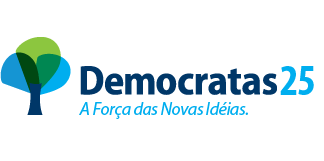 